 Конспект занятия по плаванию «Приключения маленьких пловцов»Образовательная область: физическое развитиеВид деятельности: плаваниеТип занятия: сюжетно-игровоеВид занятия: итоговое Возраст: дети 7 года жизниМетоды и приемы:Словесные: беседа, художественное слово, вопросы к детям, указания к действию, показ, объяснение.Наглядные: показ упражнений, зрительные и звуковые ориентиры, демонстрация картинок, мультимедийная презентация.Практические: повторение упражнений.Игровые: проблемно – игровая ситуация, игры и игровые упражнения.Стимулирующие: похвала, поощрение, подчеркивание достижений, ситуация успеха.Цель: Повышать мотивацию к занятию и приобщать детей к здоровому образу жизни через обучение детей плавательным способностям.Задачи:Оздоровительные:Приобщать детей к здоровому образу жизни.Способствовать закаливанию детского организма.Формировать правильное дыхание и правильную осанку.Профилактика плоскостопия.Образовательные: Совершенствовать навыки погружения в воду с головой на задержку дыхания.Совершенствовать умения в выполнении продолжительного и непрерывного выдоха в воду. Совершенствовать навыки всплывания и лежания на воде («звездочка», «поплавок», «стрелочка»). Продолжать закреплять движения ног как при плавании способом «кроль» у неподвижной опоры. Закреплять умения плавать кролем на груди и на спине при помощи движений ног с подвижной опорой.Развивать физические качества: общую выносливость, координацию, ловкость.Воспитательные:Воспитывать дружеские взаимоотношения между детьми.Воспитывать настойчивость в достижении положительного результата.Воспитывать морально-волевые качества (смелость, решительность, самостоятельность).Предварительная работа: Разучивание подготовительных упражнений на суше. Рассматривание иллюстраций с показом способов плавания и различных упражнений.Отгадывание загадок. Беседы о здоровом образе жизни.Чтение пословиц и поговорок о здоровье и закаливании.Оборудование и инвентарь:Мультимедийное оборудование, компьютерная презентация «Мы здоровью скажем – да! Будем здоровые всегда!»Фонограммы детских песен, музыкальных композиций. Резиновые шапочки, надувные игрушки, тонущие игрушки, плавающие. предметы, плавательные доски, трубы, свисток.Массажеры, корригирующие дорожки, поддоны с камнями.Обручи, тонущие игрушки.Тубы, ласты.Куб с картинками.Массажные мячи.Витамины.Костюм Русалочки, ожерелье, сундучок.Камни зеленого и красного цвета.Ход занятияОрганизационная часть(на суше)Ведущий: Ребята, сегодня на адрес детского сада пришло звуковое письмо. Давайте его послушаем.Демонстрация видеоролика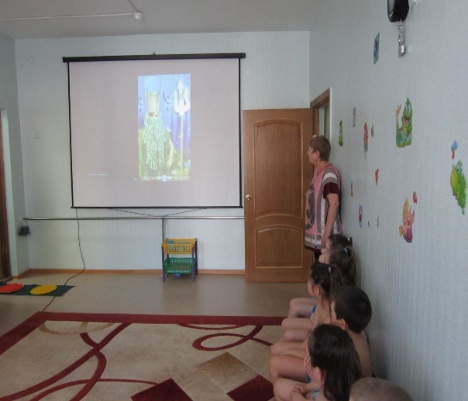 Царь Нептун: «Здравствуйте, ребята! В подводном царстве случилась беда. Злая колдунья заколдовала мою дочь Русалочку, и она заболела, у нее пропал голос, аппетит, она не может улыбаться, плохо спит. Эта новость разошлась по всем сказочным королевствам. Королева здоровья решила помочь Русалочке, и она сказала, что помогут ей дети из детского сада «Сказка». Она передала вам цветок желаний. Этот цветок не простой, вы должны будите выполнить все желания королевы и тогда она поможет вернуть здоровье моей дочери». Но для этого мне нужны смелые и здоровые ребята, которые не испугаются в пути трудностей, испытаний опасностями. Передаю вам цветок желаний».Ведущий: Ребята, среди вас есть такие дети, которые не боятся трудностей? А как мы с вами сможем помочь царю Нептуну спасти Русалочку?Ведущий: Оторвем первый лепесток и прочитаем задание королевы Здоровья (отрывает первый лепесток)Выросли в саду цветки, распустились лепесткиВдруг повеял ветерок, закружился лепестокТы лети - ка лепесток через речку и мосток,Через озеро и лес от тебя мы ждем чудесЛишь коснешься ты цветка, мы увидим чудесаЖелаю, чтобы дети рассказали, что они знают о здоровье. Ведущий: Дети, а что надо делать, чтобы быть здоровым?Ответы детей.Ведущий: Действительно, каждый человек может сам себе укрепить здоровье. Недаром говорится: «Я здоровье сберегу, сам себе я помогу».Ведущий: Ребята, а какие вы знаете пословицы о здоровье?Ведущий: Давайте вспомним, как мы с вами закаляемся в бассейне.
Ответы детей.Ведущий: А, закалять свой организм надо постепенно. Мы знаем правило, которого следует придерживаться при закаливании «Крепким стать нельзя мгновенно, закаляйся постепенно».Показ презентации «Мы здоровью скажем – да! Будем здоровые всегда!»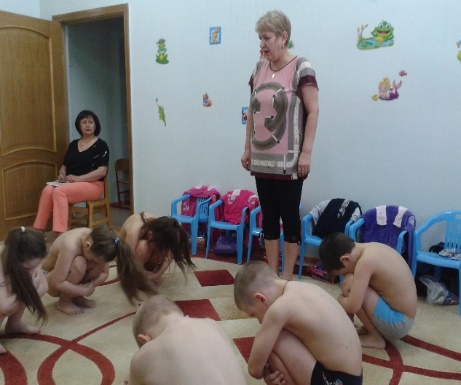 А сейчас мы с вами проведем специальные имитационные упражнения:«Стрелочка», «Поплавок», «Движение ног по типу «кроля».Дети проходят по корригирующим дорожкам здоровья в бассейн.                                   Основная часть                                     (вход в воду)Ведущий: Ребята, чтобы расколдовать дочь царя Нептуна предстоит долгий и трудный путь и поэтому нам необходимо сделать разминку. Возьмите в руки тубы, повернитесь все направо за направляющим. Держим тубу перед грудью. Под музыку за направляющим вдоль бортиков - марш!Ходьба: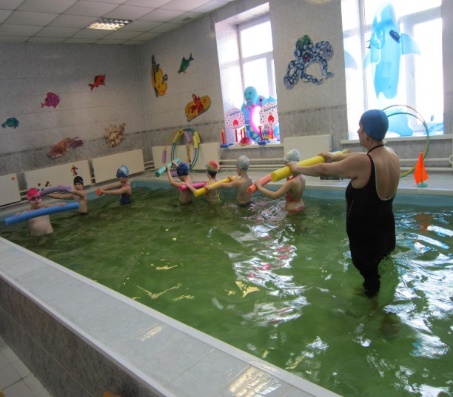 - на носках, руки вытянуты вперед на уровне груди- на пятках, туба на плечах- с высоким подниманием колен, руки перед грудью- в полуприседе, туба на плечах- упражнение «Лодочки – гребковые движения руками- упражнение «Ледокол» - руки с тубой за спину-бег, обычная ходьба- упражнение на дыхание Ведущий: Продолжаем выполнять задания королевы здоровья.(Отрывает второй лепесток)Выросли в саду цветки, распустились лепесткиВдруг повеял ветерок, закружился лепестокТы лети - ка лепесток через речку и мосток,Через озеро и лес от тебя мы ждем чудесЛишь коснешься ты цветка, мы увидим чудесаЖелаю, чтобы дети отправились в царство царя Нептуна, выполнив игровые задания волшебного куба.Задания волшебного куба:Игровое упражнение «Подводный вулкан» (упражнение выполняется вдоль бортика). По сигналу сделать вдох, присесть, погрузиться под воду и выполнить через приоткрытый рот продолжительный непрерывный выдох в воду несколько раз. 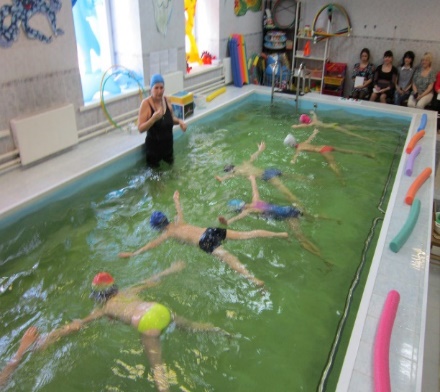 Игровое упражнение «Морские фигуры» Дети по карточкам выполняют поплавок, стрелочку, звездочку.Игровое упражнение «На буксире» с тубой (один ребенок тащит другого, который лежит на воде и держится за тубу)Игровое упражнение «Подводный тоннель» с обручами (дети проплывают в обруч «стрелочкой»)Ведущий: а теперь мы поплывем в царство царя Нептуна. Плыть мы будем кролем на груди и на спине. Но прежде, чем мы поплывем, вам надо разогреть мышцы ног перед дальней дорогой.Игровое упражнение «Тренировка ног»  Дети по сигналу делают глубокий вдох, задерживают дыхание, ложатся на воду, выпрямляют руки и ноги. Выполняют ритмичные движения ногами вверх и вниз, как при плавании способом «кроль»Ведущий: а сейчас поплывем в царство царя Нептуна, будем плыть кролем на груди и на спине с тубой в руках.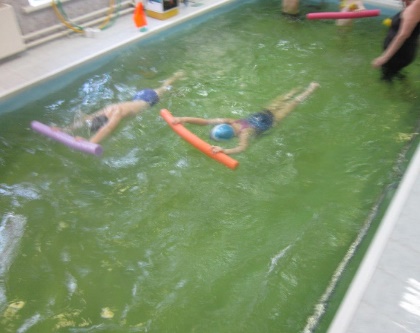 Игровое упражнение «Пловцы» (дети плывут способом «кроль на груди и на спине» с тубой).Ведущий: мы приплыли в царство Нептуна. Здесь очень красиво и интересно. Пришло время опять выполнить задание королевы здоровья (отрывает третий лепесток)Выросли в саду цветки, распустились лепесткиВдруг повеял ветерок, закружился лепестокТы лети - ка лепесток через речку и мосток,Через озеро и лес от тебя мы ждем чудесЛишь коснешься ты цветка, мы увидим чудесаЖелаю, чтобы дети получили заряд бодрости, поиграв в подвижную игру.Подвижная игра «Дельфин и рыбки»Звучит фонограмма веселой музыкальной композиции. Цель игры: Развитие ловкости, выносливости, активности.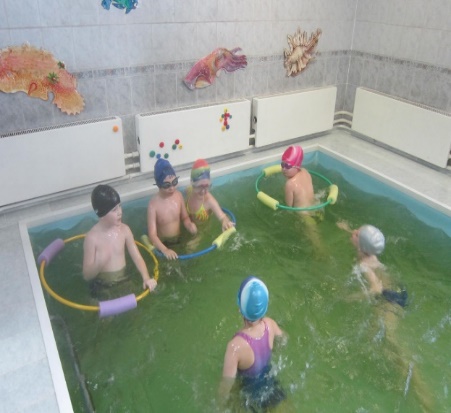 Описание. Считалкой выбирается водящий – «дельфин». Дети – «рыбки» передвигаются по бассейну в разных направлениях. По сигналу «дельфин» старается догнать и дотронуться до кого-нибудь из играющих. «Дельфин» не может поймать тех «рыбок», которые спрятались в «рифах» (плавающие обручи) Если водящий – «дельфин» дотронется до играющего раньше, чем он спрячется в «рифах», то считается пойманным. (Проводится 2 -3 раза)По окончании игры дети строятся в одну шеренгу вдоль бортикаУпражнение на дыхание «Шум морских волн»Ведущий: Продолжим выполнять задания и оторвем следующий лепесток (отрывает четвертый лепесток)Выросли в саду цветки, распустились лепесткиВдруг повеял ветерок, закружился лепестокТы лети - ка лепесток через речку и мосток,Через озеро и лес от тебя мы ждем чудесЛишь коснешься ты цветка, мы увидим чудесаЖелаю, чтобы дети нашли на дне морском шкатулку с ожерельем.Дети ищут ожерелье, которое находится в шкатулке с запиской от Королевы здоровья «Ребята, вы хорошо справились со всеми заданиями, оденьте ожерелье на Русалочку, и случится чудо. Королева Здоровья»Заключительная частьПод музыку выходит грустная Русалочка. Ведущий: Здравствуй милая Русалочка, наши дети выполнили все задания Королевы здоровья и нашли ожерелье. Она сказала, что это ожерелье творит чудеса. Разреши одеть его на тебя.Дети надевают ожерелье на шею Русалочке, и она выздоравливает (улыбается, радуется).Русалочка: Спасибо вам ребята, благодаря вашей смелости и вашим стараниям, я снова здорова. Ведущий: Русалочка, мы рады, что мы помогли тебе, но у нас остался последний лепесток от королевы здоровья (отрывает пятый лепесток).Выросли в саду цветки, распустились лепесткиВдруг повеял ветерок, закружился лепестокТы лети - ка лепесток через речку и мосток,Через озеро и лес от тебя мы ждем чудесЛишь коснешься ты цветка, мы увидим чудесаЖелаю, чтобы дети с Русалочкой сделали самомассаж и укрепили свое здоровье.Русалочка: Я предлагаю вместе со мной выполнить самомассаж с морскими ежиками.Самомассаж с массажными мячами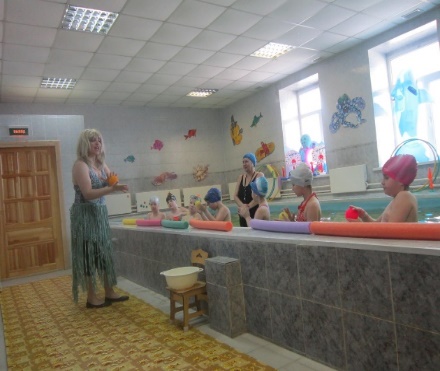 Русалочка: а теперь я приглашаю вас на танец.Музыкально – ритмическая композиция «Солнышко лучистое»Ведущий: Ребята, зачем надо было выполнять задания королевы Здоровья? А для чего надо было спасать Русалочку? Какие затруднения вы испытывали при выполнении заданий королевы Здоровья? Что вам понравилось больше всего?Ответы детей. Русалочка: Если вы считаете, что вы справились с заданием, на бортике возьмите красный камушек. А если вы затруднялись, возьмите зеленый камушек.  А чтобы вы оставались такими же здоровыми и красивыми, угощаю вас витаминами.Настало время нам проститься и в завершении я предлагаю вам пройти под «Душем здоровья».Дети проходят под «Душем здоровья»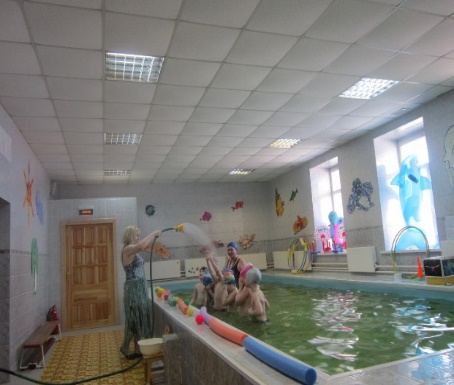 Ведущий: Ребята, Русалочка ушла, а нам пора возвращаться в детский сад. Дети выполняют гребковые движения рук вдоль бортика.  В раздевалке дети после душа растирают полотенцами свое тело, начиная с плечевого пояса, заканчивая ногами.Ведущий: приглашаем в фитобар отведать угощение фиточай.Дети проходят по «тропе здоровья» и после сушки волос делают массаж стопы и спины, пьют чай из шиповника.Методическое обеспечение:Е.В. Харламов «Дыхательная гимнастика», М.: Ростов на Дону – 2004Е.К. Воронина «Программа обучения плаванию в детском саду», Санкт-Петербург «Детство- Пресс», 2003С.В. Яблонская, С.А. Циклис «Физкультура и плавание в детском саду», М.: «Творческий центр» - 2008М.В. Рыбак «Занятия в бассейне с дошкольниками», творческий центр «Сфера» Москва - 2012Л.В. Мартынова, Т.Н. Попкова «Игры и развлечения на воде», М.: «Педагогическое общество России» - 2006